Кемеровский городской Совет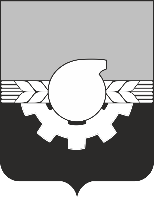 народных депутатовседьмой созывтретье заседаниеРЕШЕНИЕот 26.11.2021                                                                                                         № 40О внесении изменений в решение Кемеровского городского Совета народных депутатов от 25.12.2020 №376 «О плане деятельности Кемеровского городского совета народных депутатов на 2021 год»Руководствуясь Уставом города Кемерово, Кемеровский городской Совет народных депутатовРЕШИЛ:1. Внести в решение Кемеровского городского Совета народных депутатов от 25.12.2020 №376 «О плане деятельности Кемеровского городского Совета народных депутатов на 2021 год» следующие изменения:1.1. Дополнить Раздел I «Рассмотрение вопросов на заседаниях Кемеровского городского Совета народных депутатов» приложения к  решению пунктами 1.33., 1.34., 1.35., 1.36., 1.37., 1.38., 1.39. следующего содержания:2. Опубликовать настоящее решение в газете «Кемерово» и на сайте «Электронный бюллетень органов местного самоуправления города Кемерово» (электронный адрес в информационно-телекоммуникационной сети Интернет – pravo-kemerovo.ru).3. Настоящее решение вступает в силу после его официального опубликования.4. Контроль за исполнением настоящего решения возложить 
на Председателя Кемеровского городского Совета народных депутатов 
Ю.А. Андреева.ПредседательКемеровского городскогоСовета народных депутатов                                                                 Ю.А. Андреев№ п/пНаименование правового актаИнициатор разработки правого актаОтветственный за разработку правого актаСрок рассмотрения1.33.Об утверждении Положения о муниципальном контроле в сфере благоустройства на территории города КемеровоПрокурор города КемеровоIV квартал1.34.Об утверждении Положения о муниципальном жилищном контроле на территории города КемеровоПрокурор города КемеровоIV квартал1.35.Об утверждении Положения о муниципальном лесном контроле на территории города КемеровоПрокурор города КемеровоIV квартал1.36.Об утверждении Положения о муниципальном контроле за исполнением единой теплоснабжающей организацией обязательства по строительству, реконструкции и (или) модернизации объектов теплоснабжения на территории города КемеровоПрокурор города КемеровоIV квартал1.37.Об утверждении Положения о муниципальном контроле на автомобильном транспорте, городском наземном электрическом транспорте и в дорожном хозяйстве в границах города КемеровоПрокурор города КемеровоIV квартал1.38. Об утверждении Положения о муниципальном контроле в области охраны и использования особо охраняемых природных территорий местного значения в границах города КемеровоПрокурор города КемеровоIV квартал1.39.  О внесении изменений в решение Кемеровского городского Совета народных депутатов от 26.02.2021 № 401 «Об утверждении положения о порядке организации и осуществления муниципального земельного контроля на территории города Кемерово» Прокурор города КемеровоIV квартал